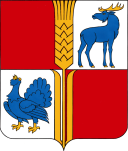 СОБРАНИЕ  ПРЕДСТАВИТЕЛЕЙМУНИЦИПАЛЬНОГО  РАЙОНА  ИСАКЛИНСКИЙСАМАРСКОЙ  ОБЛАСТИ          пятого созыва                    РЕШЕНИЕ № 263	       от 24.12.2018 г.О награждении знаком отличия «За заслуги перед Самарской областью»         Рассмотрев материалы, представленные Самарским региональным Отделением общероссийской общественной организации содействия воспитанию молодежи «Воспитанники  комсомола - мое Отечество», Собрание представителей муниципального района Исаклинский        РЕШИЛО:Предложить Самарскому региональному Отделению общероссийской общественной организации содействия воспитанию молодежи «Воспитанники  комсомола  - мое Отечество» (Ардалину Б.В.) выйти с ходатайством в Самарскую Губернскую Думу о награждении В.В. Потякина знаком отличия «За заслуги перед Самарской областью».	 Председатель Собрания представителей муниципального района Исаклинский                                     В.П. Смирнов